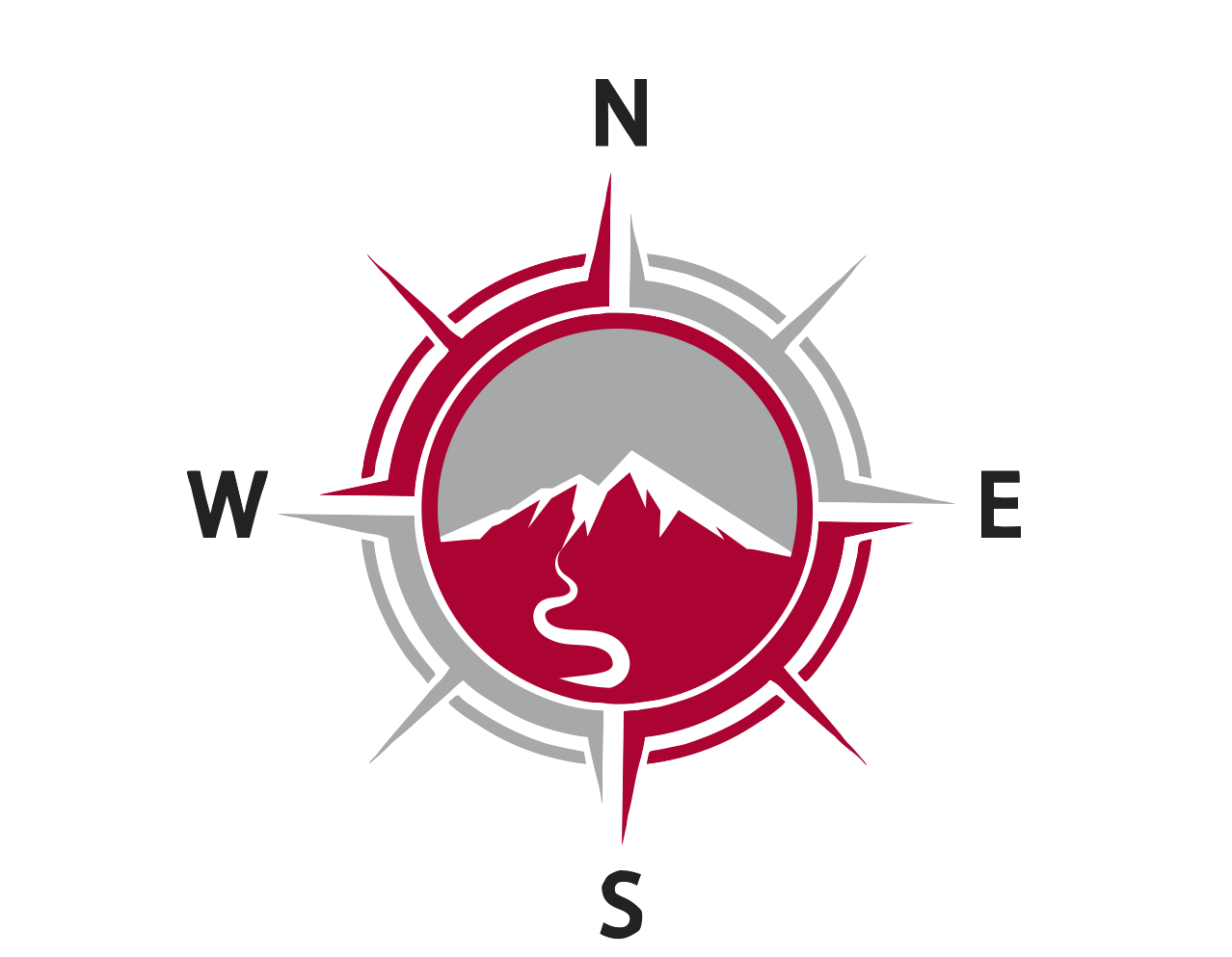 AACT Capstone Project December Check-inTO BE PRESENTED WITH PROPOSALStudent Name ___________________________________________	Date_______________________________
Advisor___________________________________________________	Academy__________________________Project Title    ____________________________________________Is the student’s proposal viable, useful, and does it build a bridge between senior year and the future?  What advice do you have for the student? 
This project is realistic and viable__________ I have concerns about the viability of this project________ How will you verify that the student has completed the capstone project?  Some examples of verification are class transcripts, internship paystubs, signed project abstracts or overview sheets, telephone verification, and personal observations.     What are the next three steps that the student should take.  Include dates:1.2.3.How professional and respectful of your time was the student? Please rank this (with five being the best ranking possible).			2		2		3		4		5Advisor Signature__________________________________________        Please use the back of this sheet for comments.